Verhalten an der EinsatzstelleGrundsätzliches, von der jeweiligen Lage unabhängig, Aufzählung ist eine AuswahlNFS wird nach Anforderung und in enger Abstimmung mit der Einsatzleitung tätig und passt sich in die notfallmedizinischen, technischen und taktischen Erfordernisse ein.Grundsätze der Eigensicherung sind zu beachten. Nach dem Eintreffen an der Einsatzstelle nimmt die NFS Kontakt mit der Einsatzleitung auf und wird in Absprache mit ihr tätig.Ist der Einsatz beendet, meldet sich die NFS wieder bei der Einsatzleitstelle an.Nachalarmierung erfolgt in Absprache mit der Einsatzleitung.Ist die Einsatzstelle groß ….dann ist vor Ort ein Leiter der NFS zu benennen, der gegenüber den anderen NFS-Mitarbeitenden weisungsbefugt und (für diesen Sektor) Ansprechpartner der Einsatzleitung ist. eine unklare Leitungsstruktur des NFS-Sektors darf es nicht geben.Achtung, evtl. gibt es Einsatzabschnitte – jeweilige Zuständigkeit klärenBei längeren oder lange dauernden Einsätzen frühzeitig eine strukturierte Ablösung planen. Erschöpfte Seelsorger sind keine Hilfe!Einsatzorte können auch Tatorte werden – hier hat die Polizei das Sagen!!!Unfälle, unklare Todesfälle, VerbrechenBeschlagnahme des Leichnams (auch bei Plötzlichem Kindstod)NFS muss kommunizieren und manchmal auch übersetzten: Was geschieht? Warum geschieht es? Was bedeutet das?NFS  - nicht im Wege stehenFreunde / Verwandte an der Einsatzstelle? Vorsicht!Handys sind überall – die Informationshoheit haben nicht immer die NFS oder die Einsatzleitung!TIPP: 	Kleinen Block dabei haben und einen Bleistift (der schreibt immer!)Hilfreich: VisitenkartenKennzeichnungswesteDeutlich sichtbare Kennzeichnung von Funktionsträgern mit FarbwestenKennzeichnungswesten werden eingesetzt, um Führungskräfte oder Helfer mit besonderen Funktionen an der Einsatzstelle unverkennbar zu kennzeichnen. Sie haben das Format einer handelsüblichen, meist retroreflektierenden Warnweste und werden über der Einsatzjacke getragen. Als Alternativen werden auch farblich gestaltete Einsatzjacken oder Schulterkoller verwendet.Die oft übliche fest aufgeklebte Helmkennzeichnung oder ein Dienstgrad-/Dienststellungsabzeichen trifft lediglich eine Aussage über die Qualifikation oder innerorganisatorische Position des Trägers, jedoch nicht immer über seine tatsächliche Funktion im Einsatz. Variable Helmkennzeichnungen (Gummibänder in verschiedenen Farben und Größen) sind schlecht erkennbar.Daher haben sich mittlerweile die weithin sichtbaren Farbwesten durchgesetzt. Die Bezeichnung der Funktion ist meist zusätzlich im Klartext auf Rücken und Brust angebracht. In erweiterter Form gibt es die Kennzeichnungswesten auch als vielfach Funktionsweste genannte Stücke, die dem Träger durch viele Tasche, Funkgerätehalterungen usw. mehr Möglichkeiten bieten.Die Farbgebung ist unterschiedlich geregelt, es gibt Abweichungen je nach Gebietskörperschaft, Organisation (Feuerwehr, Hilfsorganisation, …) oder Einsatzbereich (Katastrophenschutz, Sanitätswachdienst, …).Führungskräftekennzeichnung in DeutschlandFeuerwehr und RettungsdienstFeuerwehr - HelmkennzeichnungDeutschlandIn Deutschland finden sich Helmkennzeichnungen bei nahezu allen Behörden und Organisationen mit Sicherheitsaufgaben (BOS), insbesondere aber bei Angehörigen der Bereitschaftspolizei, der Feuerwehren, des Katastrophenschutzes und der Rettungsorganisationen.bei den FeuerwehrenBei den deutschen Feuerwehren finden Helmkennzeichnungen in erster Linie Verwendung, um Qualifikationen eines Feuerwehrangehörigen im Einsatz schnell erkennbar zu machen, Ausnahme bildet Bayern. Die tatsächlich Funktionskennzeichnung, also die Tatsache ob ein qualifiziertes Feuerwehrmitglied diese Funktion auch gerade ausübt, wird mit Kennzeichnungswesten angezeigt.[1]Folgende Kennzeichnungen sind in Deutschland genormt.in NiedersachsenLaut "Verordnung über die kommunalen Feuerwehren" des Landes Niedersachsen vom 30. April 2010 gilt die Helmkennzeichnung sowohl für Funktionsträger, als auch für diejenigen die eine entsprechende Qualifikation (Gruppenführerlehrgang I/II bzw. Zugführerlehrgang I/II) vorweisen. Die Funktionskennzeichnung gilt entsprechend für Stellvertreter. Die Kennzeichnung der Funktionsträger ist verpflichtend. Eine Qualifikation muss nicht zwingend gekennzeichnet werden.[5]Der Notfallplötzlich und unvorbereitetChaos (emotional, strukturell, räumlichBedrohungFolgen sind u.a.AngstOhnmachtHilflosigkeitVerlust der KontrolleDer Notfallist ein unvorbereitetes, schlagartiges Entgleisen regelgerechter Strukturenmit unmittelbarer Bedrohung und Schädigungvon subjektiv bedeutenden Sachwertenund/oder Leben, Gesundheit und psychologischer Stabilität von Menschenund unter Umständen zerbrechen ganzer Lebenspläne innerhalb von Sekunden.FunktionNiedersachsenVerordnungEinsatzleiter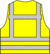 Einsatzabschnittsleiter
silber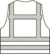 Zugführer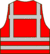 Fahrzeugführer (Gruppenführer)Fachberater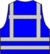 Pressesprecher Öffentlichkeitsarbeit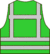 Notfallseelsorger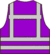 Atemschutz- überwachung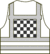 Leitender NotarztOft Einsatzkleidung mit KlartextOrganisatorischer Leiter Rettungsdienst--KennzeichnungFreiwillige Feuerwehr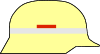 Gruppenführer (Qualifikation)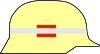 Zugführer (Qualifikation) Ortsbrandmeister (Funktion)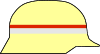 Gemeindebrandmeister (Funktion) Bereitschaftsführer(Funktion)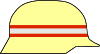 Abschnittsleiter (Funktion) Kreisbrandmeister(Funktion)Regierungsbrandmeister (Funktio